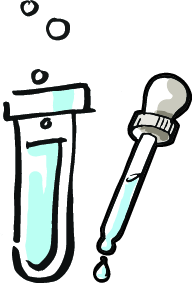 Stoffeigenschaften von WasserExperiment: EiswürfelArbeitsaufträge in Gruppenarbeit 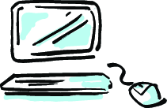 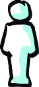 Findet euch in den Kleingruppen zusammen. Geht auf klassewasser.de > Kinder > Spiel und Spaß > Experimente mit Wasser > Der Eiswürfel. Überprüft, ob alle benötigten Gegenstände vorhanden sind.Falls ja: Klickt euch Schritt für Schritt durch die Bilderstrecke und folgt den Arbeitsanweisungen. Versucht das Experiment möglichst genau nachzuahmen. Beobachtet das Ergebnis des Experiments. Arbeitsauftrag in Einzel/ Gruppenarbeit /Fertigt nun ein kurzes Protokoll zum Experiment an. Der unten angegebene Wortspeicher kann dabei behilflich sein:Für das Experiment „Eiswürfel“ haben wir … benötigt.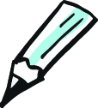 Zuerst füllten wir … Dann …Das Ergebnis, das man beobachten konnte, war …Die Erklärung hierfür ist, dass …………………………………………………………………………………………………………………………………………………………………………………………………………………………………………………………………………………………………………………………………………………………………………………………………………………………………………………………………………………………………………………………………………………………………………………………………………………………………………………………………………………………………………………………………………………………………………………………………………………………………………………………………………………………………………………………………………………………………………………………………………………………………………………………………………………………………………………………………………………………………………………………………………………………………………………………………………………………………………………………………………………………………………………………………………………………………………………………………………………………………………………………………………………………………………………………………………………………………………………………………………………………………………………………………………………………………………………………………………………………………………………………………………………………………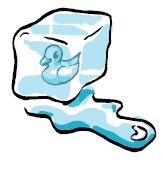 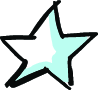 Zusatzaufgabe für Schnelle Gestalte dein Protokoll mit Skizzen zum Experiment. Deiner Kreativität sind dabei keine Grenzen gesetzt. 